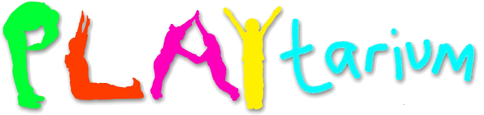 Allergy Management PlanChild’s name: Address:Date of birth:Attach photo hereDoctor’s name:Doctor’s address:Doctor’s name:Doctor’s address:Allergy to / triggered by?Allergy to / triggered by?Reactions/symptoms include:Reactions/symptoms include:Treatment:Medicine form attached? Yes □  No □  (tick as appropriate)Treatment:Medicine form attached? Yes □  No □  (tick as appropriate)Parent / Carer’s name:Contact details:Parent / Carer’s name:Contact details: